School FoundationThe Zion Lutheran School Foundation Board will need one new member beginning in January.  If you are willing to serve please contact the church office.OktoberfestThank you to the Stewardship Board for sponsoring the Oktoberfest meal last Sunday.  The freewill offering totaled $805 for Zion’s Emergency Assistance Fund.Mission Project- For the rest of this year we will be collecting mission gifts for our college and seminary students who are studying for full time church work. Your Mission offering, which is above and beyond your regular offering, will be given to support Matthias Wollberg who is in his fourth year of study at Concordia Seminary, Ft. Wayne and Abigail DeLoach and Taylor Zehendner who are both in their first year of study at Concordia, Seward,to become  Lutheran school teachers.  There are special Mission Envelopes in the Narthex that may be used.  All gifts should be clearly marked and placed in the offering plate. Gifts will be received until the end of this year.School NewsPie sales are wrapping up.  If you would like to order a pie speak to a Zion student or stop by the office. The school carnival will be held on Saturday, October 27The Zion School Foundation will hold a pancake feed at Holy Cross on October 28th, from 7:30am-12:00 pmStewardship NoteMark 10:29-30 – “Jesus said, ‘Truly, I say to you, there is no one who has left house or brothers or sisters or mother or father or children or lands, for my sake and for the gospel, who will not receive a hundredfold now in this time, houses and brothers and sisters and mothers and children and lands, with persecutions, and in the age to come eternal life.’ ” This is Jesus’ encouragement for every faithful disciple. Let it encourage you today.Announcements – October 21, 2018Please silence your cell phone during worship.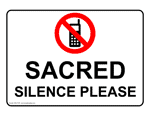 Our sanctuary has a HEARING LOOP.  Please switch hearing aids to T-coil mode.  We have 2 headsets and receivers for use by those without hearing aids. Ask an usher for help.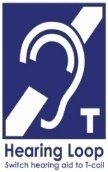 Forgot your offering?  Don’t have your checkbook or cash? Today or any day you can visit our website at zionkearney.com and click on the “giving” tab.  Or, text “zionkearney” (one word) to 77977.  You’ll receive a text back with instructions to start giving. 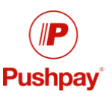 For Your Safety and Security … all exterior doors are locked 15 minutes after the church service begins.  If you are running late please go to the west door for access to the sanctuary.School CarnivalThe school will hold their carnival Saturday, October 27 from 1:00-4:00.  The congregation is welcome to join us for fun games and great food.ZYG Pumpkin Patch Activity – Sunday, October 289:00 am Divine Service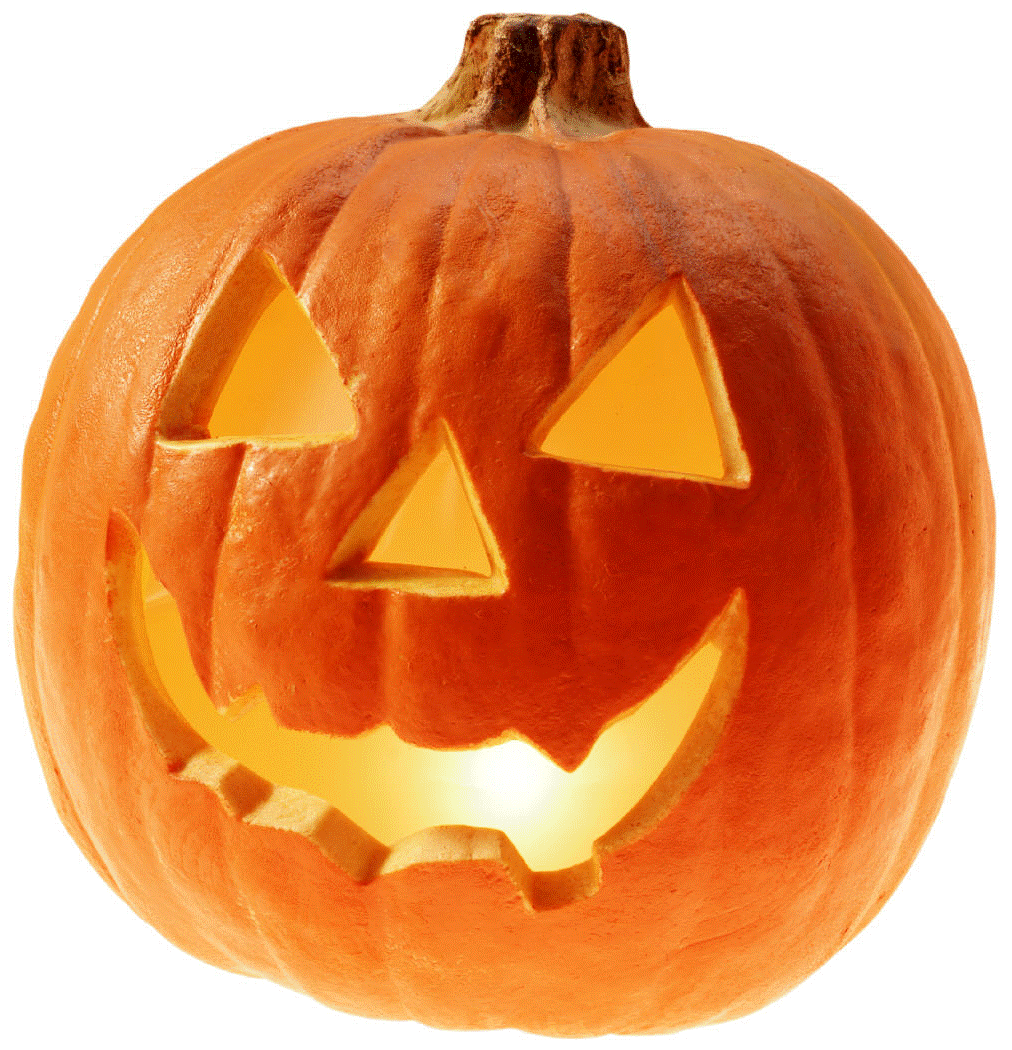 10:30 am Bible Study11:30 am Light lunch at Zion	12:15 pm Go to Nielsen’s U-Pick2:00ish pm Go back to Zion to gussy up those pumpkins and vote on a winner!3:30ish pm End time.Who: Zion youth (7th-12th grade) and their friends!YES, Zion middle schoolers singing at Holy Cross will be able to meet us at the pumpkin patch.Needed: Drivers.  Family sponsor to help the DeLoach family.Youth Group will provide the pumpkin carving necessities, any other supplies youth members want to use, they are welcome to bring with them. (Such as markers, paint glue etc. - creativity encouraged!)Youth will need to bring $5.00 for their pumpkin!Zion School Foundation…will have a pancake feed next Sunday, October 28th at Holy Cross from 7:30-12:00.  Zion School 2nd-8th grade choir will sing at Holy Cross at the 11:00 service.Holiday PiesOur school children are now taking orders for our Annual Pie Sale. These pies are great for your holiday celebrations!   Pies available to order this year are Pumpkin, Pecan, Caramel Apple Nut, Fruits of the Forest, Apple, Cherry, Peach and Strawberry Rhubarb.  Pumpkin & Pecan are $14 each and all others are $16.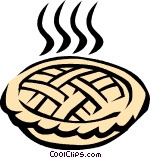 Any of our children would be happy to take your order or you may place your order at the office.  Last Day to order is October 27. Pie delivery day will be November 13.Thank you…for the prayers, cards and comforting words after the loss of our Mother & Grandmother.  We truly appreciate your support during this difficult time.  The Florang familiesLWML Fall Rally todayMary Martha will host the Kearney Zone Fall Rally on Sunday, October 21st. The theme is “Sharing the Light of Christ” with guest speaker Missionary, Rev. Dale Kaster.Registration: 1:30 pm Rally: 2:00-6:00Registration Fee: $5Freewill donation for SupperIngathering for the Kearney S.A.F.E. center (suggested items- dish soap, hand soap, laundry soap, shampoo & conditioner, facial soap) The congregation is invited to participate in this Ingathering.  Donations may be placed in the collection box near the mailboxes.All ladies of the congregation are invited to join us.  If you are planning to come you might let the office know to help with meal preparations.On Nov. 4th Craig Stirtz who is the LCMS Nebraska District Foundation and Gift Planning Counselor, will talk with us during bible study hour about assistance he can give folks in estate and gift planning.Gift planning provides assistance to individuals by:Coordinating and clarifying individual goals and needs.Offering encouragement to make a final witness of faith in Jesus Christ through a Christian preambleProviding in writing a complete outline that summarizes the goals and desires of the individual, which assists with the attorney appointment.Sharing information on opportunities and options to benefit the family and the Lord’s work.Assisting with technical information on estate planning and various trust agreements when applicable and requested.Providing information on living trusts, durable powers of attorney, living wills, and various estate planning vehicles.Reviewing present wills and estate plans upon request.Encouraging use of the life income agreements of the LCMS Foundation.Assisting individuals with their direct gift planning as it affects income tax or estate tax planning.Assisting individuals wishing to make gifts using assets other than cash (i.e., stock, retirement plan assets, farms, business interests).Estate PlansAll estate plans, regardless of estate size, provide an opportunity to complete a gift when the Lord calls you to heaven.If you have been blessed with a large estate, the Foundation can help you and your advisors understand complex gift planning techniques, such as charitable lead trusts and business succession planning.Giving PlansThe LCMS Foundation offers a variety of giving plans to fit everyone’s situation. The Gift Planning Counselor is available to sit down and visit with you regarding the various options available through these giving plans.